Как мошенники используют спам, чтобы вас обманутьОдна из классических мошеннических схем — рассылка писем от имени известных организаций о социальных выплатах и компенсациях. Казалось бы, всем известна народная мудрость о бесплатном сыре, который бывает только в мышеловке, однако люди по-прежнему теряют бдительность, переходят по ссылкам в телефоне и на почте и лишаются денег. «Пришло письмо с Госуслуг, открываю — положена компенсация. Оформлено все красиво, тут же коды постановления указаны, ФИО сотрудника, с которым можно связаться для консультации, и ссылка для активации, чтобы выплату запросить. Почти нажала на ссылку, но потом решила проверить в сети номер постановления, ввела его в поисковик и нашла кучу отзывов о том, что это мошенники «письма счастья» рассылают…» Мошенники создали сайт-двойник Госуслуг, порадовали девушку внезапной и выплатой и рассчитывали, что она потеряет бдительность и передаст им конфиденциальную информацию, чтобы они могли снять деньги с её карты, а может быть и взять кредит на её имя. Соблюдайте правила кибербезопасности, чтобы обезопасить свои финансы. И помните, что банки не компенсируют потери клиентов, если те сами сообщили персональные данные мошенникам. Никогда не переходите по ссылкам из сомнительных сообщений, тем более из спама. Перепроверяйте информацию, получив письмо о внезапных выплатах и других неожиданных денежных подарках. Для этого нужно зайти на официальный сайт организации, которая обещает деньги, или позвонить туда.Не вводите персональную информацию на подозрительных сайтах — мошенники создают сайты-двойники, которые с первого взгляда не отличишь от настоящих. 02.03.2021Пресс-служба Дальневосточного ГУ Банка России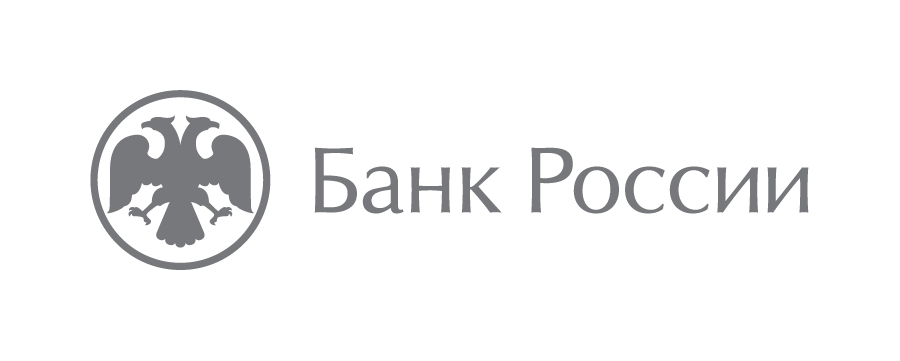 Дальневосточное главное управлениеЦентрального банка Российской Федерации690990, Владивосток, ул. Светланская, 7105media@cbr.ru +7 (423) 220-87-18